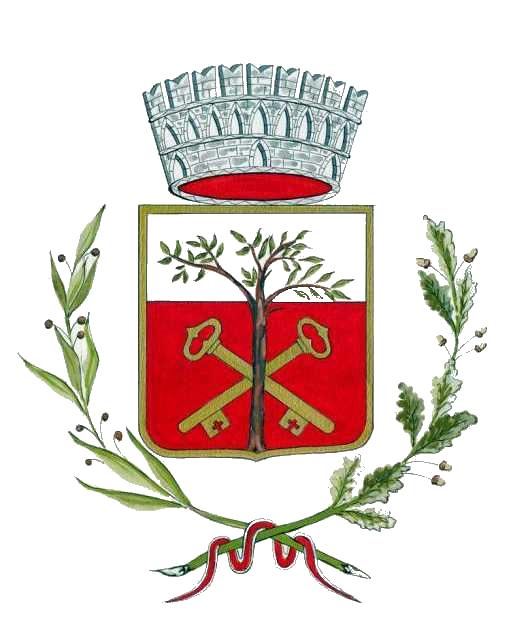 COMUNE DI SAN PIETRO AVELLANAPROV. DI  ISERNIAMedaglia D’Argento Al Merito CivileCap. 86088            Tel. 0865/ 940131  -   Telefax 0865/940291             		                                      C.F.80002690941   -    P.I. 00084690940                                                                                                                                                                                                                       SITO WEB – www.comune.sanpietroavellana.is.it                         e-mail – sanpietroavellana@tin.it         P.E.C. comunedisanpietroavellana@pec-leonet.itComune di SAN PIETRO AVELLANA(ISERNIA)OGGETTO: SEGNALAZIONE ANOMALIE SULLE STRADEIl sottoscritto  ____________________________________________________________________________,residente a _________________________________ in Via/Piazza _________________________________ PEC________________________________________________________________________________tel. ________________________ segnala quanto segue:in Via/Piazza __________________________________________________ all'altezza del n. ____________.(1) _____________________________________________________________________________________ ________________________________________________________________________________________________________________________________________________________________________________________________________________________________________________________________________________________________________________________________________________________________________________________________________________________________________________________________________________________________________________________________________________________________________________________________________________________________________________________________________________________________________________________________________________________________________________________________________________________________________________________________________________________________________________________________________________________________________________________________________________________________________________________________________________________________________________________________________________________________________________________________________________________________________________________________________________________________________________________________________________________________________________________________________________________________________________Data ______________________ __________________________________								     FIRMA(1)  Indicare l'anomalia e l'intervento che si ritiene necessario.